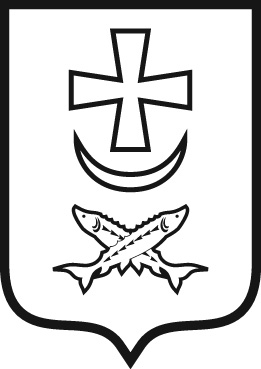 Азовская городская думаСЕДЬМОГО созыварешение19.04.2023                                            № 209О внесении изменений в решение Азовской городской Думы от 29.06.2022 №188 «Об утверждении Положения о муниципальном лесном контроле на территории муниципального образования «Город Азов»В целях приведения в соответствие с Федеральным законом от 31.07.2020 № 248-ФЗ «О государственном контроле (надзоре) и муниципальном контроле в Российской Федерации», Азовская городская ДумаРЕШИЛА:1. Внести в приложение к решению Азовской городской Думы от 29.06.2022 № 188 «Об утверждении Положения о муниципальном лесном контроле на территории муниципального образования «Город Азов» следующие изменения:1.1. статью 6  дополнить частью 6 следующего содержания: «6. Обобщение правоприменительной практики осуществляется контрольным органом посредством сбора и анализа данных о проведенных контрольных мероприятиях и их результатах. По итогам обобщения правоприменительной практики должностными лицами, уполномоченными осуществлять муниципальный лесной контроль, ежегодно готовится доклад, содержащий результаты обобщения правоприменительной практики по осуществлению муниципального лесного контроля. Указанный доклад размещается в срок до 1 июля года, следующего за отчетным годом, на официальном сайте Администрации города Азова в специальном разделе, посвященном контрольной деятельности.».1.2. статью 23 дополнить частью 3 следующего содержания: «3. Индикаторы риска нарушения обязательных требований указаны в приложении к настоящему Положению. Перечень индикаторов риска нарушения обязательных требований размещается на официальном сайте Администрации города Азова в специальном разделе, посвященном контрольной деятельности.».1.3. Приложение к Положению о муниципальном лесном контроле на территории муниципального образования «Город Азов» дополнить разделом следующего содержания: «Индикаторы риска нарушения обязательных требований, используемые для определения необходимости проведения внеплановых проверок при осуществлении уполномоченным органом муниципального лесного контроля.1. Несоответствие площади используемого гражданином, юридическим лицом, индивидуальным предпринимателем лесного участка площади лесного участка, сведения о котором содержатся в Государственном лесном реестре.2. Отсутствие в Государственном лесном реестре сведений о правах на используемый гражданином, юридическим лицом, индивидуальным предпринимателем лесной участок.3. Несоответствие использования гражданином, юридическим лицом, индивидуальным предпринимателем лесного участка целевому назначению.4. Неисполнение обязанности по приведению лесного участка в состояние, пригодное для использования по целевому назначению.5. Незаконная вырубка на лесном участке.6. Пожар на лесном участке.7. Самовольный захват прилегающей к лесному участку территории.8. Захламление или загрязнение лесного участка отходами производства и (или) потребления.». 2. Настоящее решение вступает в силу со дня его официального опубликования.Председатель городской Думы-глава города Азова                                                                          Е.В. КарасевВерноНачальник организационно-контрольного отделаАзовской городской Думы							Н. В. ГоловинаРешение вносит:заместитель главы Администрации - начальник Управления ЖКХ 